Total Marks allotted: 50 marksDetails of Continuous Assessment (CA)40% of the total marks per course. Marks allotted for CA is 20 marks.Breakup of the 20 Marks is as follows:b) Details of Semester End Examination (SEE)60% of the total marks per course. Marks allotted for SEE is 30 Marks.Duration of examination will be One Hour. QUESTION PAPER FORMAT                                          All Questions are compulsory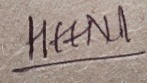 Signature								Signature		(Program Chairperson & Vice Principal)				(Principal)Program: Bachelor of Management Studies (2023-24)Program: Bachelor of Management Studies (2023-24)Program: Bachelor of Management Studies (2023-24)Program: Bachelor of Management Studies (2023-24)Program: Bachelor of Management Studies (2023-24)Semester ISemester ICourse: Financial MathematicsCourse: Financial MathematicsCourse: Financial MathematicsCourse: Financial MathematicsCourse: Financial MathematicsCourse Code :Course Code :Teaching SchemeTeaching SchemeTeaching SchemeTeaching SchemeEvaluation SchemeEvaluation SchemeEvaluation SchemeLecture (Hours per  week)PracticalTutorialCreditsContinuous Assessment (CA) Continuous Assessment (CA) Semester End Examinations (SEE) 02NilNil02202030Learning Objectives:Learning Objectives:Learning Objectives:Learning Objectives:Learning Objectives:Learning Objectives:Learning Objectives:To equip the student with a broad-based knowledge of mathematics in business. To understand the concepts of basic financial calculations as well as applications of profit and loss in business.To understand annuities and calculate EMI.To understand the relevance of interpolating values & Decision-making criteria’s under uncertainty.To equip the student with a broad-based knowledge of mathematics in business. To understand the concepts of basic financial calculations as well as applications of profit and loss in business.To understand annuities and calculate EMI.To understand the relevance of interpolating values & Decision-making criteria’s under uncertainty.To equip the student with a broad-based knowledge of mathematics in business. To understand the concepts of basic financial calculations as well as applications of profit and loss in business.To understand annuities and calculate EMI.To understand the relevance of interpolating values & Decision-making criteria’s under uncertainty.To equip the student with a broad-based knowledge of mathematics in business. To understand the concepts of basic financial calculations as well as applications of profit and loss in business.To understand annuities and calculate EMI.To understand the relevance of interpolating values & Decision-making criteria’s under uncertainty.To equip the student with a broad-based knowledge of mathematics in business. To understand the concepts of basic financial calculations as well as applications of profit and loss in business.To understand annuities and calculate EMI.To understand the relevance of interpolating values & Decision-making criteria’s under uncertainty.To equip the student with a broad-based knowledge of mathematics in business. To understand the concepts of basic financial calculations as well as applications of profit and loss in business.To understand annuities and calculate EMI.To understand the relevance of interpolating values & Decision-making criteria’s under uncertainty.To equip the student with a broad-based knowledge of mathematics in business. To understand the concepts of basic financial calculations as well as applications of profit and loss in business.To understand annuities and calculate EMI.To understand the relevance of interpolating values & Decision-making criteria’s under uncertainty.Learning Outcomes:Learning Outcomes:Learning Outcomes:Learning Outcomes:Learning Outcomes:Learning Outcomes:Learning Outcomes:              At the end of the course module, the students should be able to:Interpret Financial Mathematical concepts such as Annuities, Sinking funds, Loans EMI etc.Adapt and use the concept of Interpolation and Decision-making criteria’s.              At the end of the course module, the students should be able to:Interpret Financial Mathematical concepts such as Annuities, Sinking funds, Loans EMI etc.Adapt and use the concept of Interpolation and Decision-making criteria’s.              At the end of the course module, the students should be able to:Interpret Financial Mathematical concepts such as Annuities, Sinking funds, Loans EMI etc.Adapt and use the concept of Interpolation and Decision-making criteria’s.              At the end of the course module, the students should be able to:Interpret Financial Mathematical concepts such as Annuities, Sinking funds, Loans EMI etc.Adapt and use the concept of Interpolation and Decision-making criteria’s.              At the end of the course module, the students should be able to:Interpret Financial Mathematical concepts such as Annuities, Sinking funds, Loans EMI etc.Adapt and use the concept of Interpolation and Decision-making criteria’s.              At the end of the course module, the students should be able to:Interpret Financial Mathematical concepts such as Annuities, Sinking funds, Loans EMI etc.Adapt and use the concept of Interpolation and Decision-making criteria’s.              At the end of the course module, the students should be able to:Interpret Financial Mathematical concepts such as Annuities, Sinking funds, Loans EMI etc.Adapt and use the concept of Interpolation and Decision-making criteria’s.PedagogyPedagogyPedagogyPedagogyPedagogyPedagogyPedagogyThe objective of the course is to encourage students to learn and to appreciate the use of Mathematics. Hence,Business Applications of mathematical techniques studied would be discussed in class. Short case studies would either be discussed in class or given to students as assignments. The objective of the course is to encourage students to learn and to appreciate the use of Mathematics. Hence,Business Applications of mathematical techniques studied would be discussed in class. Short case studies would either be discussed in class or given to students as assignments. The objective of the course is to encourage students to learn and to appreciate the use of Mathematics. Hence,Business Applications of mathematical techniques studied would be discussed in class. Short case studies would either be discussed in class or given to students as assignments. The objective of the course is to encourage students to learn and to appreciate the use of Mathematics. Hence,Business Applications of mathematical techniques studied would be discussed in class. Short case studies would either be discussed in class or given to students as assignments. The objective of the course is to encourage students to learn and to appreciate the use of Mathematics. Hence,Business Applications of mathematical techniques studied would be discussed in class. Short case studies would either be discussed in class or given to students as assignments. The objective of the course is to encourage students to learn and to appreciate the use of Mathematics. Hence,Business Applications of mathematical techniques studied would be discussed in class. Short case studies would either be discussed in class or given to students as assignments. The objective of the course is to encourage students to learn and to appreciate the use of Mathematics. Hence,Business Applications of mathematical techniques studied would be discussed in class. Short case studies would either be discussed in class or given to students as assignments. Outline of Syllabus: Outline of Syllabus: Outline of Syllabus: ModuleDescriptionNo of Hours1.Elementary Financial Mathematics152.Ratio, Proportion & Percentage, Interpolation & Decision Theory15TotalTotal30PRACTICALSPRACTICALS-Session Outline:Session Outline:Session Outline:Session Outline:ModuleModule ContentModule wise Pedagogy UsedDuration of ModuleModule IElementary Financial MathematicsProfit & LossTerms, Formulae, Trade discount, Cash discount, Problems with Cost price, selling price, Trade discount, Cash discount, Commission & BrokerageSimple and Compound InterestAnnuity-Present and future value, sinking fundsAppreciation & Depreciation of AssetsEquated Monthly Installments (EMI) – Flat interest rate & Amortization tableClassroom sessions with computational thinking.15 (5+10)Module IIRatio, Proportion & PercentageBasics concepts & sums related to Profit and loss varied proportionsNumerical Analysis [Interpolation]Introduction and concept: Finite differences – forward difference operator – Newton’s forward difference formula with simple examples, Backward Difference Operator.          Newton’s backward interpolation formula with simple examples, Lagrange’s InterpolationDecision TheoryBasic concept, Sums based on Decision under Uncertainty – Maximax, Maximin, Minimax, Minimin, Laplace & Hurwitz Criteria Classroom sessions with computational thinking.15 (6+6+3)Reference Books:Business Mathematics, D. C. Sancheti and V. K. Kapoor, Sultan Chand & Sons, 2006,Mathematics for Business Economics: J. D. Gupta, P. K. Gupta and Man Mohan, Tata Mc‐ Graw Hill Publishing Co. Ltd., 1987Schaum Series STATISTICS , Murray Spiegel, Larry Stephens, Mc Graw HillOperations Research, Gupta and Kapoor ,S. Chand & Sons Co.Statistical Methods, S.G. Gupta, S. Chand & Sons Co. Business Mathematics & Statistics, B Aggarwal, Ane Book Pvt. LimitedStatistics for management, Richard Levin, David S. Rubin, Sanjay Rastogi /Masoos Husain siddiqui. Pearson PublicationMathematics & Statistics, Ajay Goel & Alka Goel., Taxmann’s PublicationQuantitative Techniques of Decision Making, Anand Sharma, Himalaya Publishing HouseBusiness Statistics Using Excel & SPSS, Nick Lee & Mike, SAGEBusiness mathematics and statistics, V.R.Nikam, (Chandralok Prakashan)Continuous AssessmentDetailsMarksComponent 1 (CA-1) Internal class test (online or offline)2 Class tests will be taken for each courseMarks scored will be computed as the Average of the marks scored by the learner in the 2 Class tests carrying 10 Marks each10 marksComponent 2 (CA-2)Presentations/Project Work/ Viva-Voce/ Book Review/ Field visit & its presentations/ Entrepreneurship Fair/ Documentary filming/ Assignments/ Group Discussions Etc.10 marksQuestion NumberDescriptionMarksTotal MarksQ1.Answer any 2 from the following (Module I)a.b.c.5 Marks*210Q2.Answer any 2 from the following: (Module II)a.b.c.5 Marks*210Q3.Answer any 2 from the following: (Module I&II)a.b.c.5 Marks*210TOTAL              MARKS30